 Fire Science-Company Officer Occupations 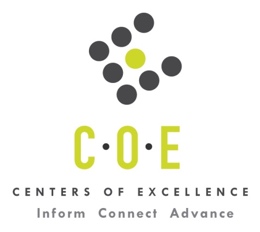 Labor Market Information ReportSanta Rosa Junior CollegePrepared by the San Francisco Bay Center of Excellence for Labor Market ResearchJanuary 2020RecommendationBased on all available data, there appears to be an undersupply of Fire Science-Company Officer workers compared to the demand for this cluster of occupations in the Bay region and in the North Bay sub-region (Marin, Napa, Solano and Sonoma Counties.) There is a projected annual gap of about 399 students in the Bay region and 53 students in the North Bay Sub-Region.  However, the main rationale for the development of the Fire Science Company Officer program at Santa Rosa Junior College is to provide specific education to workers seeking to promote within the fire service and/or to gain knowledge as a Company Officer or supervisor. Since the training is for individuals who are already employed, the traditional supply/demand gap analysis isn’t as relevant, because demand already exists.This report also provides student outcomes data on employment and earnings for programs on TOP 2133.00 - Fire Technology in the state and region. It is recommended that these data be reviewed to better understand how outcomes for students taking courses on this TOP code compare to potentially similar programs at colleges in the state and region, as well as to outcomes across all CTE programs at Santa Rosa Junior College and in the region. IntroductionThis report profiles Fire Science-Company Officer Occupations in the 12 county Bay region and in the North Bay sub-region for the modification of an existing program at Santa Rosa Junior College. Occupational DemandTable 1. Employment Outlook for Fire Science-Company Officer Occupations in Bay RegionSource: EMSI 2019.3Bay Region includes Alameda, Contra Costa, Marin, Monterey, Napa, San Benito, San Francisco, San Mateo, Santa Clara, Santa Cruz, Solano and Sonoma CountiesTable 2. Employment Outlook for Fire Science-Company Officer Occupations in North Bay Sub-RegionSource: EMSI 2019.3North Bay Sub-Region includes Marin, Napa, Solano and Sonoma CountiesJob Postings in Bay Region and North Bay Sub-RegionTable 3. Number of Job Postings by Occupation for latest 12 months (December 2018 - November 2019)Source: Burning GlassTable 4a. Top Job Titles for Fire Science-Company Officer Occupations for latest 12 months (December 2018 - November 2019) Bay RegionTable 4b. Top Job Titles for Fire Science-Company Officer Occupations for latest 12 months (December 2018 - November 2019) North Bay Sub-RegionSource: Burning GlassIndustry ConcentrationTable 5. Industries hiring Fire Science-Company Officer Workers in Bay RegionSource: EMSI 2019.3Table 6. Top Employers Posting Fire Science-Company Officer Occupations in Bay Region and North Bay Sub-Region (December 2018 - November 2019)Source: Burning GlassEducational SupplyThere are 11 community colleges in the Bay Region issuing 345 awards on average annually (last 3 years) on TOP 2133.00 - Fire Technology. There are two colleges in the North Bay Sub-Region issuing 67 awards on average annually (last 3 years) on this TOP code. Table 7. Awards on TOP 2133.00 - Fire Technology in Bay RegionSource: Data Mart Note: The annual average for awards is 2015-16 to 2017-18.Gap AnalysisBased on the data included in this report, there is a labor market gap in the Bay region with 744 annual openings for the Fire Science-Company Officer occupational cluster and 345 annual (3-year average) awards for an annual undersupply of 399 students. In the North Bay Sub-Region, there is also a gap with 120 annual openings and 67 annual (3-year average) awards for an annual undersupply of 53 students.In addition, the main rationale for the development of the Fire Science Company Officer program at Santa Rosa Junior College is to provide specific education to workers seeking to promote within the fire service and/or to gain knowledge as a Company Officer or supervisor. Since the training is for individuals who are already employed, the traditional supply/demand gap analysis isn’t as relevant, because demand already exists.Student OutcomesTable 8. Four Employment Outcomes Metrics for Students Who Took Courses on TOP 2133.00 - Fire TechnologySource: Launchboard Pipeline (version available on 12/23/19)Skills, Certifications and EducationTable 9. Top Skills for Fire Science-Company Officer Occupations in Bay Region (December 2018 - November 2019)Source: Burning GlassTable 10. Certifications for Fire Science-Company Officer Occupations in Bay Region (December 2018 - November 2019)Note: 50% of records have been excluded because they do not include a certification. As a result, the chart below may not be representative of the full sample.Source: Burning GlassTable 11. Education Requirements for Fire Science-Company Officer Occupations in Bay Region Note: 52% of records have been excluded because they do not include a degree level. As a result, the chart below may not be representative of the full sample.Source: Burning GlassMethodologyOccupations for this report were identified by use of skills listed in O*Net descriptions and job descriptions in Burning Glass. Labor demand data is sourced from Economic Modeling Specialists International (EMSI) occupation data and Burning Glass job postings data. Educational supply and student outcomes data is retrieved from multiple sources, including CTE Launchboard and CCCCO Data Mart.SourcesO*Net OnlineLabor Insight/Jobs (Burning Glass) Economic Modeling Specialists International (EMSI)  CTE LaunchBoard www.calpassplus.org/Launchboard/ Statewide CTE Outcomes SurveyEmployment Development Department Unemployment Insurance DatasetLiving Insight Center for Community Economic DevelopmentChancellor’s Office MIS systemContactsFor more information, please contact:Doreen O’Donovan, Research Analyst, for Bay Area Community College Consortium (BACCC) and Centers of Excellence (CoE), doreen@baccc.net or (831) 479-6481John Carrese, Director, San Francisco Bay Center of Excellence for Labor Market Research, jcarrese@ccsf.edu or (415) 267-6544Firefighters (SOC 33-2011): Control and extinguish fires or respond to emergency situations where life, property, or the environment is at risk.  Duties may include fire prevention, emergency medical service, hazardous material response, search and rescue, and disaster assistance. Entry-Level Educational Requirement: Postsecondary nondegree awardTraining Requirement: Long-term on-the-job trainingPercentage of Community College Award Holders or Some Postsecondary Coursework: 61%Fire Inspectors and Investigators (SOC 33-2021): Inspect buildings to detect fire hazards and enforce local ordinances and State laws, or investigate and gather facts to determine cause of fires and explosions.Entry-Level Educational Requirement: Postsecondary nondegree awardTraining Requirement: Moderate-term on-the-job trainingPercentage of Community College Award Holders or Some Postsecondary Coursework: 51%First-Line Supervisors of Fire Fighting and Prevention Workers (SOC 33-1021): Directly supervise and coordinate activities of workers engaged in fire fighting and fire prevention and control.Entry-Level Educational Requirement: Postsecondary nondegree awardTraining Requirement: Moderate-term on-the-job trainingPercentage of Community College Award Holders or Some Postsecondary Coursework: 57%Forest Fire Inspectors and Prevention Specialists (SOC 33-2022): Enforce fire regulations, inspect forest for fire hazards and recommend forest fire prevention or control measures.  May report forest fires and weather conditions.Entry-Level Educational Requirement: High school diploma or equivalentTraining Requirement: Moderate-term on-the-job trainingPercentage of Community College Award Holders or Some Postsecondary Coursework: 51%Occupation 2018 Jobs2023 Jobs5-Yr Change5-Yr % Change5-Yr Open-ingsAverage Annual Open-ings25% Hourly WageMedian Hourly WageFirefighters 8,480  8,894 4145% 3,225  645 $33.03$44.59Fire Inspectors and Investigators 154  163 96% 89  18 $36.16$47.74First-Line Supervisors of Fire Fighting and Prevention Workers 898  961 637% 363  73 $41.09$70.07Forest Fire Inspectors and Prevention Specialists 69  78 812% 45  9 $34.42$44.46Total 9,601  10,096 4955% 3,721  744 $33.84$47.02Occupation 2018 Jobs2023 Jobs5-Yr Change5-Yr % Change5-Yr Open-ingsAverage Annual Open-ings25% Hourly WageMedian Hourly WageFirefighters 1,444  1,502 584% 536  107 $27.88$38.71Fire Inspectors and Investigators <10  <10  <10  Insf. Data Insf. DataInsf. DataFirst-Line Supervisors of Fire Fighting and Prevention Workers 163  173 106% 64  13 $40.88$59.32Forest Fire Inspectors and Prevention Specialists <10  <10  <10  Insf. Data Insf. DataInsf. DataTOTAL 1,607  1,675 684% 600  120 $29.20$40.80OccupationBay RegionNorth Bay  Municipal Fire Fighting and Prevention Supervisors13541  Municipal Firefighters12821  Forest Fire Inspectors and Prevention Specialists330  Forest Fire Fighting and Prevention Supervisors231  Forest Firefighters211  Fire Investigators10  Total34164Common TitleBayCommon TitleBayFirefighter106Deputy Chief4Battalion Chief25Chief Deputy Defender4Fire Chief21Captain, Promotional4Deputy Marshal10See Listing3Ranger8Fighter3Mobile Patrol Lead6Assistant Marshal3Fire Marshal6Utility Forester, Tree2Commander6Two Open Positions2Swimmer5Strategic Officer2Inventory Management Technician5Senior Sdet - Cloud Services2Senior Specialist4Item Listing Professional2Medic/Specialist4Incident Commander2Fire Fighter4Fire Technician2Executive Assistant4Fire Lieutenant2Common TitleNorth BayCommon TitleNorth BayFirefighter17Executive Assistant1Battalion Chief16Division Field Chief1Fire Chief7Detail Lead1Fire Fighter4Deputy Chief, Promotional1Chief Deputy Defender4Deputy Chief1Deputy Division Chief2Chief, Safety1Attorney2Chief Deputy Defender, Promotional1Yard Lead/Dispatch1Chief Deputy Clerk, Board1Registrar1Chief1Fire Lieutenant1Deputy Chief1Industry – 6 Digit NAICS (No. American Industry Classification) CodesJobs in Industry (2018)Jobs in Industry (2022)% Change (2018-22)% in Industry (2018)Local Government, Excluding Education and Hospitals (903999)8,8879,3405%93%State Government, Excluding Education and Hospitals (902999)1551667%2%All Other Support Services (561990)1231230%1%Federal Government, Civilian, Excluding Postal Service (901199)9897-1%1%EmployerBayEmployerBayEmployerNorth BayUS Army39Vmware Incorporated2State of California12Daily Dispatch18UC San Diego2County Sonoma7State of California14US Navy2Daily Dispatch6County Sonoma7Super League Gaming2River Rock Casino4United States Naval Services6Splunk, Inc2Cordelia Fire Protection District3County Alameda6Splunk2US Government1SOS Security5Sfmta2US Air Force1County Contra Costa5Santa Clara County Fire Department2County of Napa1City Santa Clara5San Ramon Valley Fire Protection District2County Of Sonoma Ca1River Rock Casino4Risk Management Solutions2City Vallejo1City Santa Cruz4Republic Bancorp2City San Rafael1Zero2Sold3Redwood City Hall Office2Central Valley1University California3Premier Security2California State Teachers' Retirement System1Salesforce3Navy2Airstream Adventures Northwest1National Testing Network3Moraga Orinda Fire District200Equity Lifestyle Properties3Monterey County California200Cordelia Fire Protection District3Monterey County200CollegeSub-RegionAssociatesCertificate 18+ unitsCertificate Low unitTotalCabrillo College Santa Cruz-Monterey 17  1  18 Chabot College East Bay 12  3  15 City College of San Francisco Mid-Peninsula 16  27  15  58 College of San Mateo Mid-Peninsula 20  16  36 Gavilan College Santa Cruz-Monterey 4  4 Las Positas College East Bay 10  12  22 Los Medanos College East Bay 23  16  51  90 Mission College Silicon Valley 29  29 Monterey Peninsula College Santa Cruz - Monterey 3  3  6 Santa Rosa Junior College North Bay 36  19  55 Solano College North Bay 9  3  12 Total Bay RegionTotal Bay Region 175  104  66  345 Total North Bay Sub-RegionTotal North Bay Sub-Region 45  22  0  67 2015-16Bay 
(All CTE Programs)Santa Rosa Junior College (All CTE Programs)State (2133.00)Bay (2133.00)North Bay (2133.00)Santa Rosa Junior College (2133.00)% Employed Four Quarters After Exit74%76%79%82%83%82%Median Quarterly Earnings Two Quarters After Exit$10,550$9,839$19,779$22,327$12,941$13,323Median % Change in Earnings46%50%20%30%42%39%% of Students Earning a Living Wage63%62%79%86%70%73%SkillPostingsSkillPostingsSkillPostingsFire Protection110Staff Management24Administrative Support10Fire Suppression50Treadmill Test23Appointment Setting10Repair49Life Support18Conflict Management10Budgeting38Telecommunications18Policy Implementation10Occupational Health and Safety37Advanced Cardiac Life Support (ACLS)17Local Government9Self-Contained Breathing Apparatus (SCBA)30Public Health and Safety17Patient Care9Equipment Operation28Business Administration15Personnel Management9Cardiopulmonary Resuscitation (CPR)27Emergency Medical Care15Root Cause Analysis9Customer Service26Customer Contact13Calculation8Emergency Services26Chemistry12Environmental Science8HAZMAT26Medical Emergencies12Information Systems8Scheduling26Project Management12Legal Research8Public administration25Training Programs12Program Development8Exercise Treadmill24Trauma12Sales8Spirometry24Prevention Activities11Accounting7CertificationPostingsCertificationPostingsDriver's License93Driver/Operator Pumper8Emergency Medical Technician (EMT)66Cdl Class C8Firefighter40Licensed Attorney7Firefighter I35Driver/Operator Mobile Water Supply7Certified Patient Account Technician29American Heart Association Certification7Paramedic Certification28Aerial Rescue and Fire Fighting (ARFF)7First Aid Cpr Aed20IT Infrastructure Library (ITIL) Certification6Firefighter II11Security Clearance5Fire Inspector I10HazMat Awareness5National Registry of Emergency Medical Technicians (NREMT)9Fire Officer5Fire Inspector II9Fire Instructor II5Airport Firefighter9Certified Public Accountant (CPA)5Education (minimum advertised)Latest 12 Mos. PostingsPercent 12 Mos. PostingsHigh school or vocational training9659%Associate Degree106%Bachelor’s Degree or Higher5635%